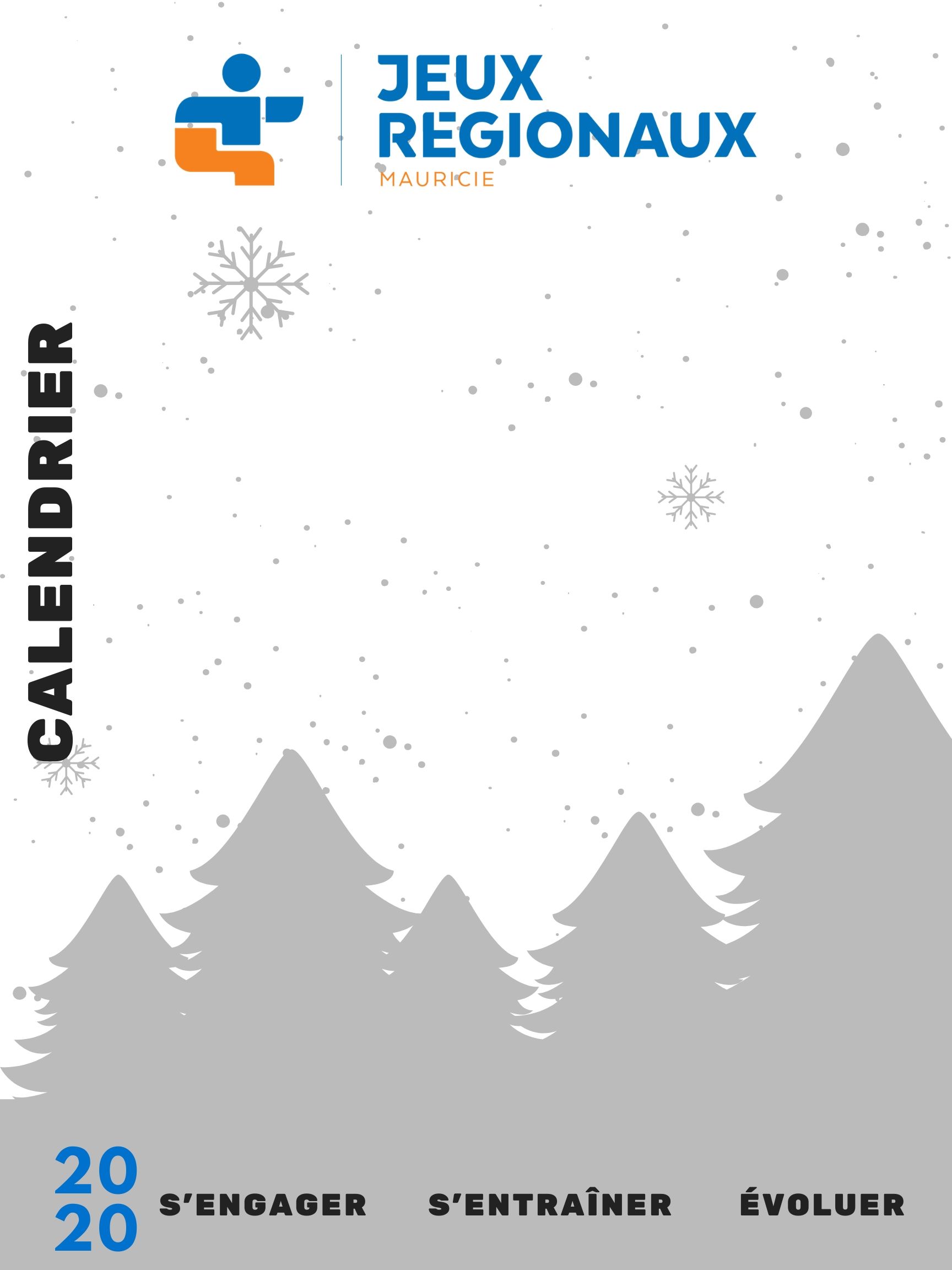 Date﻿SportResponsableLieu 17 novembre 2019Hockey masculinDaniel Paradisdanielparadis7@gmail.comAréna Jean-Guy TalbotTrois-Rivières24 novembre 2019RinguetteMarie-Pier Bouchardmarie_pierboutch@hotmail.comAréna Claude-MongrainTrois-Rivières8 décembre 2019TrampolineFrance Bouffardfbbouffard@gmail.comTrampoline IntercitéTrois-Rivières15 décembre 2019Patinage de vitesseSimon Cuillerier-Serresimon.Cuillerier-Serre@uqtr.caComplexe Sportif Alphonse-DesjardinsTrois-Rivières15 décembre 2019PlongeonKarine Valoiskerrykv@hotmail.comCégep de Trois-RivièresTrois-Rivières18 janvier 2020CurlingJosée Lafontainejosee.lafontaine@cgocable.caCentre de curling de Trois-RivièresTrois-Rivières18 janvier 2020Patinage artistiqueJosée Gariépyjos_gariepy@hotmail.comAréna Jérôme-CotnoirTrois-Rivières18 janvier 2020BadmintonDonald Marchanddonaldbad6@hotmail.comÉcole secondaire Val-MauricieShawinigan25 janvier 2020Natation artistiqueEmy Bellavancelesmaralga@hotmail.comCégep de Trois-RivièresTrois-Rivières25 janvier 2020Ski de fondDominic Chartierdominichartier21@gmail.comÉnergie CMBTrois-Rivières26 janvier 2020EscrimeJason Pronovostjason.pronovost19@gmail.comÉcole de la terrièreTrois-Rivières26 janvier 2020JudoFrançois Lavoiejudoshawinig@gmail.comÉcole secondaire des ChutesShawinigan1er février 2020GymnastiqueJulie Anne Austingymcentremauricie@hotmail.comÉcole secondaire des ChutesShawinigan1er février 2020Tennis de tableMartin Marcottemartinmarcotte@hotmail.comComplexe Sportif Alphonse-DesjardinsTrois-Rivières2 février 2020HaltérophilieCynthia Gerbeau cgerbeau05@gmail.comSyn3rgy PerformanceTrois-Rivières3 février 2020Ski alpinFrançois Massicottefrrankmassicotte78@gmail.comCentre de ski la TuqueLa Tuque8 février 2020Taekwondo WTPascal Boisvertpascalboisvert.tkd@hotmail.frÉcole LaflècheShawinigan